РЕСПУБЛИКА КАЛМЫКИЯЗАКОНО ГРАДОСТРОИТЕЛЬНОЙ ДЕЯТЕЛЬНОСТИ В РЕСПУБЛИКЕ КАЛМЫКИЯПринятПостановлениемНародного Хурала (Парламента)Республики Калмыкияот 23 декабря 2011 года N 670-IVНастоящий закон в соответствии с Градостроительным кодексом Российской Федерации принят в целях урегулирования отношений в сфере градостроительной деятельности в пределах полномочий Республики Калмыкия.Глава I. ОБЩИЕ ПОЛОЖЕНИЯСтатья 1. Правовые основы градостроительной деятельности в Республике КалмыкияПравовую основу градостроительной деятельности в Республике Калмыкия составляют Конституция Российской Федерации, Степное Уложение (Конституция) Республики Калмыкия, Градостроительный кодекс Российской Федерации, другие федеральные законы и иные нормативные правовые акты Российской Федерации, настоящий закон, другие законы и иные нормативные правовые акты Республики Калмыкия, содержащие нормы, регулирующие отношения в сфере градостроительной деятельности.Статья 2. Предмет регулирования настоящего закона(в ред. Закона Республики Калмыкия от 18.11.2014 N 84-V-З)Настоящий закон определяет виды объектов регионального и местного значения, подлежащих отображению в документах территориального планирования, порядок утверждения документов территориального планирования, порядок утверждения, изменения и систематизации нормативов градостроительного проектирования, порядок утверждения документации по планировке территории.(в ред. Закона Республики Калмыкия от 13.06.2019 N 49-VI-З)Статья 3. Основные понятия1. Основные понятия, используемые в настоящем законе, применяются в значениях, определенных Градостроительным кодексом Российской Федерации.Статья 4. Виды объектов регионального и местного значения, подлежащих отображению в документах территориального планирования Республики Калмыкия(в ред. Закона Республики Калмыкия от 13.06.2019 N 49-VI-З)1. Объекты регионального значения, подлежащие отображению на схеме территориального планирования Республики Калмыкия (далее - объекты регионального значения):1) особо охраняемые природные территории регионального значения и расположенные в их границах земельные участки;2) природные и озелененные территории, образованные в соответствии с законодательством Республики Калмыкия в области охраны и использования природных и озелененных территорий, и расположенные в их границах земельные участки;3) объекты культурного наследия регионального значения, территории и зоны охраны указанных объектов;4) территории линейных объектов (кроме территорий в границах земельных участков линейных объектов федерального значения);5) зоны планируемого размещения объектов капитального строительства регионального значения;6) территории реорганизации, зоны развития;7) территории общего пользования (кроме территорий в границах земельных участков объектов федерального значения);8) земельные участки, находящиеся в государственной собственности Республики Калмыкия, предназначенные для размещения объектов регионального значения, в том числе объектов социальной, транспортной, инженерной инфраструктур, зарезервированные для государственных нужд республики;9) объекты капитального строительства регионального значения.2. Виды объектов регионального значения, подлежащих отображению на схеме территориального планирования Республики Калмыкия:1) в области транспорта (железнодорожный, водный, воздушный транспорт), автомобильных дорог регионального или межмуниципального значения:а) железнодорожные пути, железнодорожные станции и (или) вокзалы, иные объекты железнодорожного транспорта, за исключением объектов федерального значения;б) речные порты, причалы (пристани), речные вокзалы, иные объекты водного транспорта, за исключением объектов федерального значения;в) аэропорты (аэродромы), вертолетные площадки, аэровокзалы, взлетно-посадочные полосы, иные объекты воздушного транспорта, за исключением объектов федерального значения;г) автомобильные дороги регионального или межмуниципального значения и объекты дорожной деятельности на таких автомобильных дорогах, в том числе мосты, путепроводы;2) объекты в области предупреждения чрезвычайных ситуаций межмуниципального и регионального характера, стихийных бедствий, пожаров, эпидемий и ликвидации их последствий:а) региональные объекты капитального строительства, необходимые для проведения аварийно-спасательных работ, в том числе поисково-спасательных работ;б) региональные объекты, обеспечивающие осуществление берегоукрепительных и противопаводковых мероприятий;в) региональные объекты инженерной защиты территории, гидротехнические сооружения;3) в области образования:а) образовательные организации высшего образования Республики Калмыкия и их общежития;б) профессиональные образовательные организации Республики Калмыкия и их общежития;в) общеобразовательные организации Республики Калмыкия;г) организации дополнительного профессионального образования Республики Калмыкия;д) организации дополнительного образования Республики Калмыкия;е) специальные учебно-воспитательные учреждения Республики Калмыкия;ж) образовательные организации Республики Калмыкия для детей-сирот и детей, оставшихся без попечения родителей;з) научные организации Республики Калмыкия;и) региональные инновационные площадки;4) в области здравоохранения:а) медицинские организации Республики Калмыкия;б) лечебно-профилактические медицинские организации Республики Калмыкия;5) объекты физической культуры и спорта: объекты недвижимого имущества или комплексы недвижимого имущества, специально предназначенные для проведения региональных официальных физкультурных мероприятий и спортивных мероприятий, межмуниципальных официальных физкультурных мероприятий и спортивных мероприятий, в том числе спортивные сооружения, спортивно-оздоровительные лагеря и иные объекты спортивного назначения регионального значения;6) в области энергетики и инженерной инфраструктуры, связи, в том числе линейные объекты:а) линии электропередачи (кабельные и воздушные), проектный номинальный класс напряжения которых равен 35 кВ., 110 кВ.;б) подстанции, проектный номинальный класс напряжения которых равен 35/10 кВ., 110/10 кВ., 110/35/10 кВ.;в) электрические станции, установленная генерирующая мощность которых равна 5 МВт и выше;г) информатики и связи;д) газопроводы-отводы и газораспределительные станции, расположенные на территории Республики Калмыкия и предусмотренные утвержденными региональными программами газификации жилищно-коммунального хозяйства, промышленных и иных организаций;(пп. "д" в ред. Закона Республики Калмыкия от 10.06.2022 N 222-VI-З)е) иные объекты инженерной инфраструктуры регионального значения;(пп. "е" введен Законом Республики Калмыкия от 10.06.2022 N 222-VI-З)7) в иных областях:а) объекты культурного наследия регионального значения, расположенные на территории Республики Калмыкия;б) объекты культурно-досугового назначения регионального значения, в том числе концертно-театральные комплексы, библиотеки, музеи, театры, иные учреждения культуры и искусства Республики Калмыкия;в) организации социального обслуживания Республики Калмыкия, в том числе организации для детей-сирот и детей, оставшихся без попечения родителей;г) объекты, необходимые для формирования и содержания архивных фондов регионального значения (государственные архивы) Республики Калмыкия;д) объекты, необходимые для организации и осуществления государственных программ Республики Калмыкия в области охраны окружающей среды и экологической безопасности;е) особо охраняемые природные территории регионального значения;ж) объекты материально-технического обеспечения деятельности государственных органов Республики Калмыкия и государственных учреждений Республики Калмыкия;з) объекты, которые необходимы для осуществления органами государственной власти Республики Калмыкия перераспределенных полномочий между органами местного самоуправления муниципальных образований и органами государственной власти Республики Калмыкия в соответствии с законами Республики Калмыкия;и) объекты общественного, делового, производственного, в том числе промышленного, назначения, предусмотренные государственными программами Республики Калмыкия для решения приоритетных задач экономического и социального развития Республики Калмыкия, реализации на территории Республики Калмыкия приоритетных национальных проектов;к) иные объекты, предусмотренные законодательством Российской Федерации и законодательством Республики Калмыкия в соответствии с полномочиями субъектов Российской Федерации.3. Виды объектов местного значения муниципального района, подлежащих отображению на схеме территориального планирования муниципального района:1) в области электро- и газоснабжения поселений муниципального района:а) линии электропередачи (кабельные и воздушные), проектный номинальный класс напряжения которых равен 0,4 - 10 кВ.;б) трансформаторные подстанции, проектный номинальный класс напряжения которых равен 10/0,4 кВ.;в) межпоселковые газопроводы высокого давления;г) межпоселковые газопроводы среднего давления;д) объекты информатики и связи;е) иные объекты инженерной инфраструктуры местного значения муниципального района;2) в области автомобильных дорог местного значения: автомобильные дороги местного значения вне границ населенных пунктов в границах муниципального района;3) в области образования:а) муниципальные дошкольные образовательные организации;б) муниципальные общеобразовательные организации;в) муниципальные образовательные организации дополнительного образования детей;4) в области здравоохранения: медицинские организации муниципальной системы здравоохранения муниципального района (в случае передачи соответствующих полномочий в соответствии с частью 2 статьи 16 Федерального закона от 21 ноября 2011 года N 323-ФЗ "Об основах охраны здоровья граждан в Российской Федерации");5) в области физической культуры и массового спорта: стадионы, спортивно-оздоровительные лагеря, конноспортивные базы, авто- и мотодромы, иные объекты спортивного назначения местного значения, необходимые для развития на территории муниципального района физической культуры и массового спорта;6) в области обработки, утилизации, обезвреживания, размещения твердых коммунальных отходов: объекты обработки, утилизации, обезвреживания, размещения твердых коммунальных отходов;7) в иных областях:а) объекты культурного наследия местного значения, расположенные на межселенных территориях;б) объекты культурно-досугового назначения и социальной инфраструктуры местного значения для обслуживания двух и более поселений, входящих в состав муниципального района;в) особо охраняемые природные территории местного значения;г) объекты производственного и хозяйственно-складского назначения местного значения;д) объекты сельскохозяйственного назначения местного значения;е) объекты, необходимые для формирования и содержания муниципальных архивных фондов;ж) межпоселенческие библиотеки;з) межпоселенческие места захоронения (кладбища, крематории, колумбарии);и) объекты связи;к) объекты общественного питания;л) объекты торговли;м) объекты бытового обслуживания;н) иные виды объектов местного значения, которые необходимы для осуществления органами местного самоуправления муниципального района полномочий по вопросам местного значения и в пределах переданных государственных полномочий в соответствии с федеральными законами, законами Республики Калмыкия, уставами муниципальных образований Республики Калмыкия и оказывают существенное влияние на социально-экономическое развитие муниципального района.4. Виды объектов местного значения поселения, городского округа, подлежащих отображению на генеральном плане поселения, генеральном плане городского округа:1) в области электро-, тепло-, газо- и водоснабжения населения, водоотведения:а) линии электропередачи (кабельные и воздушные), проектный номинальный класс напряжения которых равен 0,4 - 10 кВ.;б) трансформаторные подстанции, проектный номинальный класс напряжения которых равен 10/0,4 кВ.;в) котельные;г) магистральные сети теплоснабжения;д) газораспределительные станции;е) газораспределительные пункты;ж) газопровод высокого (среднего) давления;з) пункты редуцирования газа;и) водозаборы и сопутствующие сооружения;к) водоочистные сооружения;л) насосные станции;м) магистральные сети водоснабжения;н) канализационные очистные и сопутствующие сооружения;о) канализационные насосные станции;п) магистральные сети водоотведения;р) склады топлива;с) иные объекты инженерной инфраструктуры местного значения поселения, городского округа;2) в области автомобильных дорог местного значения:а) автомобильные дороги местного значения в границах поселения, городского округа;б) объекты, предназначенные для обслуживания участников дорожного движения по пути следования (автозаправочные станции, автостанции, автовокзалы, гостиницы, кемпинги, мотели, пункты общественного питания, станции технического обслуживания, подобные объекты, а также необходимые для их функционирования места отдыха и стоянки транспортных средств) в границах поселения, городского округа;3) в области культуры и социального обслуживания:а) объекты культурного наследия местного значения, расположенные на территориях поселения, городского округа;б) объекты культурно-досугового назначения и социальной инфраструктуры местного значения на территории поселения, городского округа;4) в области физической культуры и массового спорта (для городских округов): спортивные комплексы, стадионы, физкультурно-оздоровительные комплексы, спортивно-оздоровительные лагеря, иные объекты спортивного назначения местного значения, необходимые для развития на территориях поселения, городского округа физической культуры и массового спорта;5) в области образования (для городских округов):а) муниципальные общеобразовательные организации;б) муниципальные дошкольные образовательные организации;в) муниципальные образовательные организации дополнительного образования детей;6) в области обработки, утилизации, обезвреживания, размещения твердых коммунальных отходов (для городских округов):а) полигоны твердых коммунальных отходов, участки компостирования твердых коммунальных отходов;б) мусоросжигательные, мусоросортировочные и мусороперерабатывающие объекты;в) мусороперегрузочные станции;7) в иных областях:а) особо охраняемые природные территории местного значения, расположенные на территориях поселения, городского округа;б) объекты жилищного строительства, осуществляемого в целях обеспечения жилищных прав граждан, нуждающихся в социальной защите и поддержке;в) объекты производственного и хозяйственно-складского назначения местного значения в границах поселения, городского округа;г) объекты сельскохозяйственного назначения местного значения в границах поселения, городского округа;д) места захоронения (кладбища, крематории, колумбарии), расположенные на территориях поселения, городского округа;е) объекты для размещения подразделений муниципальной пожарной охраны;ж) объекты, необходимые для формирования и содержания муниципальных архивных фондов;з) объекты связи;и) объекты общественного питания;к) объекты торговли;л) объекты бытового обслуживания;м) иные виды объектов местного значения, которые необходимы для осуществления органами местного самоуправления поселения, городского округа полномочий по вопросам местного значения и в пределах переданных государственных полномочий в соответствии с федеральными законами, законами Республики Калмыкия, уставами муниципальных образований Республики Калмыкия и оказывают существенное влияние на социально-экономическое развитие поселения, городского округа.5. Создание, реконструкция и капитальный ремонт объектов регионального и местного значения на основании документации по планировке территории в соответствии со схемой территориального планирования Республики Калмыкия, схемами территориального планирования муниципальных районов Республики Калмыкия без приспособления указанных объектов для беспрепятственного доступа к ним инвалидов и использования их инвалидами не допускается.Статья 4.1. Разрешение на строительство(введена Законом Республики Калмыкия от 18.11.2014 N 84-V-З)Строительство, реконструкция объектов капитального строительства осуществляются на основании разрешения на строительство, за исключением случаев, установленных пунктами 1 - 5 части 17 статьи 51 Градостроительного кодекса Российской Федерации.(в ред. Закона Республики Калмыкия от 18.11.2016 N 201-V-З)Глава II. ТЕРРИТОРИАЛЬНОЕ ПЛАНИРОВАНИЕСтатья 5. Состав проекта схемы территориального планирования Республики Калмыкия1. Документами территориального планирования Республики Калмыкия являются схемы территориального планирования Республики Калмыкия.(ч. 1 в ред. Закона Республики Калмыкия от 13.06.2019 N 49-VI-З)2. Проект схемы территориального планирования Республики Калмыкия разрабатывается и реализуется в соответствии с назначением территориального планирования, определяемого Градостроительным кодексом Российской Федерации, и с учетом стратегии социально-экономического развития Республики Калмыкия.(в ред. Закона Республики Калмыкия от 20.11.2015 N 145-V-З)3. Подготовка проекта схемы территориального планирования Республики Калмыкия по решению Правительства Республики Калмыкия может осуществляться в составе одного или нескольких документов территориального планирования Республики Калмыкия, а также в отношении одной или нескольких областей, указанных в части 3 статьи 14 Градостроительного кодекса Российской Федерации.4. В состав проекта схемы территориального планирования Республики Калмыкия входят следующие материалы:1) положение о территориальном планировании, изложенное в текстовой форме;2) карты планируемого размещения объектов регионального значения, на которых отображаются планируемые для размещения определенные частью 2 статьи 4 настоящего Закона объекты регионального значения, относящиеся к указанным в части 3 статьи 14 Градостроительного кодекса Российской Федерации областям. Карты планируемого размещения объектов регионального значения могут быть дополнены текстовым описанием.(ч. 4 в ред. Закона Республики Калмыкия от 13.06.2019 N 49-VI-З)5. Подготовка проекта схемы территориального планирования Республики Калмыкия по решению Правительства Республики Калмыкия может осуществляться применительно ко всей территории Республики Калмыкия или к ее частям.Статья 6. Материалы по обоснованию проекта схемы территориального планирования Республики Калмыкия1. Материалы по обоснованию проекта прилагаются к схеме территориального планирования Республики Калмыкия и разрабатываются в текстовой форме и в виде карт.2. Материалы по обоснованию проекта схемы территориального планирования Республики Калмыкия в текстовой форме включают в себя:1) сведения об утвержденных документах стратегического планирования Российской Федерации и Республики Калмыкия, указанных в части 5.1 статьи 9 Градостроительного кодекса Российской Федерации, о национальных проектах, межгосударственных программах, инвестиционных программах субъектов естественных монополий, о решениях органов государственной власти, иных главных распорядителей средств соответствующих бюджетов, предусматривающих создание объектов регионального значения;(п. 1 в ред. Закона Республики Калмыкия от 10.06.2022 N 222-VI-З)2) обоснование выбранного варианта размещения объектов регионального значения на основе анализа использования соответствующей территории, возможных направлений ее развития и прогнозируемых ограничений ее использования;3) оценку возможного влияния планируемых для размещения объектов регионального значения на комплексное развитие соответствующей территории;4) сведения об образовании, утилизации, обезвреживании, о размещении твердых коммунальных отходов, содержащиеся в территориальных схемах в области обращения с отходами, в том числе с твердыми коммунальными отходами.(п. 4 введен Законом Республики Калмыкия от 18.11.2016 N 201-V-З)3. Карты в составе материалов по обоснованию проекта схемы территориального планирования Республики Калмыкия составляются применительно к территории, в отношении которой разрабатывается схема территориального планирования Республики Калмыкия, и отображаются:1) границы муниципальных образований - городских округов, муниципальных районов, поселений, утвержденные в установленном порядке законом субъекта Российской Федерации;2) объекты капитального строительства, иные объекты, территории, зоны, которые оказали влияние на определение планируемого размещения объектов регионального значения, в том числе:а) планируемые для размещения объекты федерального значения, объекты регионального значения, объекты местного значения в соответствии с документами территориального планирования Российской Федерации, документами территориального планирования субъектов Российской Федерации, документами территориального планирования муниципальных образований;б) особые экономические зоны;в) особо охраняемые природные территории федерального, регионального, местного значения;г) территории объектов культурного наследия, территории исторических поселений федерального значения и территории исторических поселений регионального значения;(в ред. Закона Республики Калмыкия от 02.03.2017 N 227-V-З)д) зоны с особыми условиями использования территорий;е) территории, подверженные риску возникновения чрезвычайных ситуаций природного и техногенного характера;е.1) объекты, используемые для утилизации, обезвреживания, захоронения твердых коммунальных отходов и включенные в территориальную схему в области обращения с отходами, в том числе с твердыми коммунальными отходами;(пп. "е.1" введен Законом Республики Калмыкия от 18.11.2016 N 201-V-З)ж) иные объекты, иные территории и (или) зоны.Статья 7. Положение о территориальном планировании Республики Калмыкия, содержащееся в схеме территориального планирования Республики КалмыкияВ положении о территориальном планировании, содержащемся в схеме территориального планирования Республики Калмыкия, указываются сведения о видах, назначении и наименованиях планируемых для размещения объектов регионального значения, их основные характеристики, их местоположение (указываются наименования муниципального района, поселения, городского округа, населенного пункта), а также характеристики зон с особыми условиями использования территорий в случае, если установление таких зон требуется в связи с размещением данных объектов.Статья 8. Порядок подготовки проекта схемы территориального планирования Республики Калмыкия1. Решение о подготовке проекта схемы территориального планирования Республики Калмыкия принимается Правительством Республики Калмыкия.2. Государственным заказчиком по подготовке проекта схемы территориального планирования Республики Калмыкия является уполномоченный орган исполнительной власти Республики Калмыкия в сфере градостроительной деятельности (далее - уполномоченный орган исполнительной власти Республики Калмыкия).3. Государственный заказчик в соответствии с действующим законодательством организует и проводит конкурс на размещение государственного заказа по подготовке проекта схемы территориального планирования Республики Калмыкия.4. Проект схемы территориального планирования Республики Калмыкия подлежит обязательному согласованию в соответствии с требованиями Градостроительного кодекса Российской Федерации.(ч. 4 в ред. Закона Республики Калмыкия от 13.06.2019 N 49-VI-З)5. Проект схемы территориального планирования Республики Калмыкия подлежит опубликованию уполномоченным органом исполнительной власти Республики Калмыкия в сфере градостроительной деятельности в информационной системе территориального планирования с использованием официального сайта в сети "Интернет", определенного федеральным органом исполнительной власти, уполномоченным на осуществление контроля за соблюдением порядка ведения информационной системы территориального планирования, не менее чем за три месяца до их утверждения.Статья 9. Утверждение схемы территориального планирования Республики Калмыкия1. Схема территориального планирования Республики Калмыкия, в том числе внесение изменений в такую схему, утверждается Правительством Республики Калмыкия.2. Доступ к утвержденным документам территориального планирования Республики Калмыкия, документам территориального планирования муниципальных образований и материалам по их обоснованию в информационной системе территориального планирования обеспечивается с использованием официального сайта в сети "Интернет", определенного федеральным органом исполнительной власти, соответственно уполномоченным органом исполнительной власти Республики Калмыкия в сфере градостроительной деятельности, органами местного самоуправления в срок, не превышающий десяти дней со дня утверждения таких документов.3. Органы исполнительной власти Республики Калмыкия, органы местного самоуправления размещают утвержденные документы территориального планирования Республики Калмыкия, документы территориального планирования муниципальных образований и материалы по их обоснованию соответственно на официальном сайте Республики Калмыкия, органов местного самоуправления.Статья 10. Порядок внесения изменений в схему территориального планирования Республики Калмыкия1. Внесение изменений в схему территориального планирования Республики Калмыкия может осуществляться по предложениям органов государственной власти Российской Федерации, органов государственной власти Республики Калмыкия, органов местного самоуправления, заинтересованных физических или юридических лиц.2. Предложения по внесению изменений в схему территориального планирования Республики Калмыкия направляются в уполномоченный орган исполнительной власти Республики Калмыкия. Предложения должны содержать обоснования необходимости внесения соответствующих изменений в схему территориального планирования Республики Калмыкия.3. Уполномоченный орган исполнительной власти Республики Калмыкия в течение 30 дней со дня получения предложений о внесении изменений в схему территориального планирования Республики Калмыкия дает заключение о целесообразности подготовки проекта изменений в схеме территориального планирования Республики Калмыкия и направляет его в Правительство Республики Калмыкия для принятия решения о подготовке проекта изменений в схеме территориального планирования Республики Калмыкия или мотивированного отказа.4. Внесение изменений в схему территориального планирования Республики Калмыкия осуществляется в соответствии с требованиями, предусмотренными Градостроительным кодексом Российской Федерации, настоящей статьей.Статья 11. Реализация схемы территориального планирования Республики КалмыкияРеализация схемы территориального планирования Республики Калмыкия осуществляется путем выполнения мероприятий, предусмотренных государственными программами Республики Калмыкия, утвержденными Правительством Республики Калмыкия, и реализуемыми за счет средств республиканского бюджета, или нормативными правовыми актами Правительства Республики Калмыкия, или в установленном Правительством Республики Калмыкия порядке решениями главных распорядителей средств республиканского бюджета, или инвестиционными программами субъектов естественных монополий.(в ред. Закона Республики Калмыкия от 20.11.2015 N 145-V-З)Статья 12. Состав, порядок подготовки документов территориального планирования муниципальных образованийДокументами территориального планирования муниципальных образований являются:1) схемы территориального планирования муниципальных районов;2) генеральные планы поселений;3) генеральные планы городских округов.2. Состав, порядок подготовки документов территориального планирования муниципальных образований, порядок подготовки изменений и внесения их в такие документы, а также состав, порядок подготовки планов реализации таких документов устанавливаются в соответствии с Градостроительным кодексом Российской Федерации, настоящим законом и иными нормативными правовыми актами Республики Калмыкия, нормативными правовыми актами органов местного самоуправления.(в ред. Закона Республики Калмыкия от 13.06.2019 N 49-VI-З)3. Подготовка проекта схемы территориального планирования муниципального района, проектов генеральных планов поселений и генеральных планов городских округов (далее - проекты генеральных планов) осуществляется в соответствии с Градостроительным кодексом Российской Федерации и с учетом схемы территориального планирования Республики Калмыкия.4. Решение о подготовке проекта схемы территориального планирования муниципального района и проектов генеральных планов принимается соответственно главой местной администрации муниципального района, поселения, городского округа.5. Заказчиком по подготовке проекта схемы территориального планирования муниципального района, проектов генеральных планов является уполномоченный орган местного самоуправления в сфере градостроительной деятельности.6. Заказчик в соответствии с действующим законодательством организует и проводит конкурс на размещение муниципального заказа по подготовке проекта схемы территориального планирования муниципального района, проектов генеральных планов.7. Проект схемы территориального планирования муниципального района и проекты генеральных планов подлежат обязательному согласованию в соответствии с требованиями Градостроительного кодекса Российской Федерации.(ч. 7 в ред. Закона Республики Калмыкия от 13.06.2019 N 49-VI-З)7.1. По проектам генеральных планов поселений и городских округов, в том числе по внесению в них изменений, в соответствии со статьями 5.1 и 28 Градостроительного кодекса Российской Федерации проводятся общественные обсуждения или публичные слушания, за исключением случаев, предусмотренных частью 18 статьи 24 Градостроительного кодекса Российской Федерации.(часть 7.1. введена Законом Республики Калмыкия от 13.06.2019 N 49-VI-З)8. Схема территориального планирования муниципального района, генеральные планы, в том числе внесение в них изменений, утверждается представительным органом местного самоуправления.Статья 13. Порядок внесения изменений в схему территориального планирования муниципального района и генеральные планы поселения, городского округа(в ред. Закона Республики Калмыкия от 13.06.2019 N 49-VI-З)1. Органы государственной власти Российской Федерации, органы государственной власти субъектов Российской Федерации, органы местного самоуправления, заинтересованные физические и юридические лица вправе обращаться к главе местной администрации муниципального района, главе местной администрации поселения, главе местной администрации городского округа с предложениями о внесении изменений соответственно в схему территориального планирования муниципального района, генеральный план поселения, генеральный план городского округа. Предложения должны содержать обоснования необходимости внесения соответствующих изменений в схему территориального планирования муниципального района, генеральный план поселения, генеральный план городского округа.2. Внесение изменений в схему территориального планирования муниципального района Республики Калмыкия, генеральные планы поселения Республики Калмыкия, городского округа Республики Калмыкия осуществляется в соответствии с требованиями, предусмотренными Градостроительным кодексом Российской Федерации, в порядке, предусмотренном настоящей статьей и статьей 12 настоящего закона.3. Особенности порядка и условий подготовки изменений в схему территориального планирования муниципального района, генеральный план поселения, генеральный план городского округа устанавливаются нормативными правовыми актами органов местного самоуправления.Статья 14. Реализация схемы территориального планирования муниципального района, генеральных планов поселения, городского округа(в ред. Закона Республики Калмыкия от 18.11.2016 N 201-V-З)Реализация документов территориального планирования муниципальных образований осуществляется в порядке, установленном Градостроительным кодексом Российской Федерации.Статья 15. Утратила силу. - Закон Республики Калмыкия от 12.04.2018 N 284-V-З.Статья 16. Утратила силу. - Закон Республики Калмыкия от 08.10.2019 N 63-VI-З.Глава III. РЕГИОНАЛЬНЫЕ НОРМАТИВЫГРАДОСТРОИТЕЛЬНОГО ПРОЕКТИРОВАНИЯСтатья 17. Назначение региональных нормативов градостроительного проектирования1. Региональные нормативы градостроительного проектирования учитываются при подготовке схем территориального планирования муниципальных районов, генеральных планов поселений, городских округов и содержат минимальные расчетные показатели обеспечения благоприятных условий жизнедеятельности человека с учетом схемы территориального планирования Республики Калмыкия.2. Показателями обеспечения благоприятных условий жизнедеятельности человека являются наличие в пределах поселений и городских округов объектов социального и коммунально-бытового назначения, доступность таких объектов для населения (включая - инвалидов), наличие объектов инженерной инфраструктуры, степень благоустройства территории.3. Часть третья утратила силу. - Закон Республики Калмыкия от 18.11.2014 N 84-V-З.Статьи 18. - 19. Утратили силу. - Закон Республики Калмыкия от 18.11.2014 N 84-V-ЗСтатья 20. Порядок подготовки, утверждения и изменения региональных нормативов градостроительного проектирования(в ред. Закона Республики Калмыкия от 18.11.2014 N 84-V-З)1. Региональные нормативы градостроительного проектирования и внесенные в них изменения утверждаются уполномоченным органом исполнительной власти Республики Калмыкия с учетом:(в ред. Закона Республики Калмыкия от 12.04.2018 N 284-V-З)1) административно-территориального устройства Республики Калмыкия;2) социально-демографического состава и плотности населения муниципальных образований;3) природно-климатических условий Республики Калмыкия;4) стратегии социально-экономического развития Республики Калмыкия;5) утратил силу. - Закон Республики Калмыкия от 20.11.2015 N 145-V-З;6) прогноза социально-экономического развития Республики Калмыкия на долгосрочный период;(в ред. Закона Республики Калмыкия от 10.06.2022 N 222-VI-З)7) предложений органов местного самоуправления и заинтересованных лиц.2. Подготовка проекта региональных нормативов градостроительного проектирования и внесение в них изменений обеспечивается уполномоченным органом исполнительной власти Республики Калмыкия путем заключения государственного контракта в соответствии с законодательством Российской Федерации о контрактной системе в сфере закупок товаров, работ, услуг для обеспечения государственных и муниципальных нужд с учетом положений Градостроительного кодекса Российской Федерации.3. Проект региональных нормативов градостроительного проектирования подлежит размещению на официальном сайте Правительства Республики Калмыкия в сети "Интернет" не менее чем за пятнадцать рабочих дней до их утверждения.(в ред. Закона Республики Калмыкия от 21.11.2022 N 259-VI-З)4. Органы местного самоуправления и заинтересованные лица вправе представить предложения в уполномоченный орган исполнительной власти Республики Калмыкия в течение 30 календарных дней со дня размещения проекта региональных нормативов градостроительного проектирования на официальном сайте Правительства Республики Калмыкия в сети "Интернет".5. Уполномоченный орган исполнительной власти Республики Калмыкия рассматривает данные предложения и направляет мотивированные уведомления о результатах их рассмотрения органам местного самоуправления и заинтересованным лицам, направившим предложения в электронной форме и (или) посредством почтового отправления в течение 30 календарных дней со дня поступления предложений, указанных в части 4 настоящей статьи.6. Проект региональных нормативов градостроительного проектирования дорабатывается подрядчиком в сроки, определенные государственным контрактом, с учетом поступивших предложений, указанных в части 4 настоящей статьи.7. Утратила силу. - Закон Республики Калмыкия от 12.04.2018 N 284-V-З.8. Утвержденные региональные нормативы градостроительного проектирования подлежат опубликованию в средствах массовой информации, являющихся источниками официального опубликования, а также размещению уполномоченным органом исполнительной власти Республики Калмыкия в федеральной государственной информационной системе территориального планирования в срок, не превышающий пяти дней со дня утверждения указанных нормативов.9. Внесение изменений в региональные нормативы градостроительного проектирования осуществляется в порядке, установленном настоящей статьей для их подготовки и утверждения.Статья 20.1. Порядок систематизации нормативов градостроительного проектирования(введена Законом Республики Калмыкия от 18.11.2014 N 84-V-З)1. Систематизацию нормативов градостроительного проектирования по видам объектов регионального значения и объектов местного значения осуществляет уполномоченный орган исполнительной власти Республики Калмыкия путем формирования и ведения Реестра региональных и местных нормативов градостроительного проектирования.2. Включению в Реестр региональных и местных нормативов градостроительного проектирования подлежат нормативы градостроительного проектирования по видам объектов регионального значения и объектов местного значения, установленных частями 1 - 3 статьи 4 настоящего закона.3. Органы местного самоуправления, утвердившие местные нормативы градостроительного проектирования, направляют их в уполномоченный орган исполнительной власти Республики Калмыкия для включения в Реестр региональных и местных нормативов градостроительного проектирования и уведомляют уполномоченный орган исполнительной власти Республики Калмыкия об обеспечении доступа к указанным нормативам в федеральной государственной информационной системе территориального планирования в пятидневный срок со дня обеспечения данного доступа.4. Уполномоченный орган исполнительной власти Республики Калмыкия размещает Реестр региональных и местных нормативов градостроительного проектирования на официальном сайте Правительства Республики Калмыкия в сети "Интернет".5. Положение о Реестре региональных и местных нормативов градостроительного проектирования утверждается Правительством Республики Калмыкия.Статья 21. Формирование комиссии по подготовке проекта правил землепользования и застройки1. Решение о формировании комиссии по подготовке проекта правил землепользования и застройки (далее - комиссия) принимается главой местной администрации.2. В состав комиссии входят представители:представительного органа муниципального образования;уполномоченных органов местного самоуправления.3. В состав комиссии могут входить представители Народного Хурала (Парламента) Республики Калмыкия, органов исполнительной власти Республики Калмыкия, органов государственного строительного надзора, общественных объединений граждан, а также объединений и ассоциаций предпринимателей и коммерческих структур.4. В решении о формировании комиссии указывается персональный состав комиссии и численность членов комиссии с учетом того, что число членов комиссии должно быть нечетным.5. Состав и порядок деятельности комиссии утверждаются главой местной администрации одновременно с принятием решения о подготовке проекта правил землепользования и застройки.Статья 22. Порядок деятельности комиссии по подготовке проекта правил землепользования и застройки1. Заседания комиссии по вопросам ее деятельности проводятся по мере необходимости. Периодичность проведения заседаний комиссии может быть установлена главой местной администрации.2. Руководство деятельностью комиссии осуществляется председателем комиссии. Председателем комиссии назначается представитель органа местного самоуправления в сфере архитектуры и градостроительства главой местной администрации.3. Заседания комиссии правомочны, если на них присутствует не менее двух третей от установленного числа членов комиссии.4. Решения комиссии принимаются большинством голосов от установленного числа членов комиссии.5. Комиссия осуществляет свою деятельность в соответствии с планом работы, который принимается на заседании комиссии и утверждается ее председателем.6. На заседании комиссии ведется протокол, в котором фиксируются вопросы, внесенные на рассмотрение комиссии, а также принятые по ним решения. Протокол подписывается всеми членами комиссии, участвующими в заседании, и утверждается председателем комиссии.7. Организационное, правовое, документационное и иное обеспечение деятельности комиссии осуществляется аппаратом органа местного самоуправления в сфере архитектуры и градостроительства.Глава IV. ОСУЩЕСТВЛЕНИЕ ПЛАНИРОВКИ ТЕРРИТОРИИСтатья 23. Назначение документации по планировке территории, состав и содержание проектов планировки территории1. Подготовка документации по планировке территории Республики Калмыкия осуществляется в целях обеспечения устойчивого развития территорий, выделения элементов планировочной структуры (кварталов, микрорайонов, иных элементов), установления границ земельных участков, на которых расположены объекты капитального строительства, границ земельных участков, предназначенных для строительства и размещения линейных объектов.2. Состав и содержание проектов планировки территории, подготовка которых осуществляется на основании документов территориального планирования Республики Калмыкия, документов территориального планирования муниципального образования Республики Калмыкия, устанавливаются Градостроительным кодексом Российской Федерации.Статья 24. Порядок подготовки и утверждения документации по планировке территории(в ред. Закона Республики Калмыкия от 02.03.2017 N 227-V-З)Порядок подготовки и утверждения документации по планировке территории осуществляется в порядке, установленном Градостроительным кодексом Российской Федерации.Глава V. ЗАКЛЮЧИТЕЛЬНЫЕ ПОЛОЖЕНИЯСтатья 25. О признании утратившими силу отдельных законодательных актов (положений законодательных актов) Республики КалмыкияПризнать утратившими силу:1) Закон Республики Калмыкия от 26 декабря 2006 года N 331-III-З "О градостроительной деятельности в Республики Калмыкия";2) статью 3 Закона Республики Калмыкия от 18 декабря 2008 года N 58-IV-З "О внесении изменений в отдельные законодательные акты Республики Калмыкия";3) Закон Республики Калмыкия от 29 июня 2010 года N 202-IV-З "О внесении изменений в статью 24 Закона Республики Калмыкия "О градостроительной деятельности в Республике Калмыкия";4) Закон Республики Калмыкия от 16 сентября 2011 года N 287-IV-З "О внесении изменений в Закон Республики Калмыкия "О градостроительной деятельности в Республике Калмыкия".Статья 26. Вступление в силу настоящего законаНастоящий закон вступает в силу по истечении 10 дней со дня его официального опубликования.ГлаваРеспублики КалмыкияА.ОРЛОВЭлиста26 декабря 2011 годаN 323-IV-З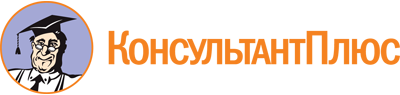 Закон Республики Калмыкия от 26.12.2011 N 323-IV-З
(ред. от 21.11.2022)
"О градостроительной деятельности в Республике Калмыкия"
(принят Постановлением Народного Хурала (Парламента) РК от 23.12.2011 N 670-IV)Документ предоставлен КонсультантПлюс

www.consultant.ru

Дата сохранения: 03.06.2023
 26 декабря 2011 годаN 323-IV-ЗСписок изменяющих документов(в ред. Законов Республики Калмыкияот 18.11.2014 N 84-V-З, от 06.03.2015 N 112-V-З,от 20.11.2015 N 145-V-З, от 18.11.2016 N 201-V-З,от 02.03.2017 N 227-V-З, от 21.11.2017 N 263-V-З,от 12.04.2018 N 284-V-З, от 13.06.2019 N 49-VI-З,от 08.10.2019 N 63-VI-З, от 10.06.2022 N 222-VI-З,от 21.11.2022 N 259-VI-З)